UPOV INFORMATION DATABASESDocument prepared by the Office of the UnionDisclaimer:  this document does not represent UPOV policies or guidanceEXECUTIVE SUMMARY	The purpose of this document is to provide an update on developments concerning the GENIE database; UPOV Codes; and the PLUTO database. 	The Technical Committee (TC) is invited to:(a)	note that 440 new UPOV codes were created in 2017 and a total of 8,589 UPOV codes are included in the GENIE database;(b)	note that the Office of the Union introduced new UPOV codes for 191 forest tree species requested by DG SANTE, in GENIE by September 2017, as set out in paragraph 8 of this document;  (c)	note that DG SANTE has proposed the establishment of an administrative arrangement between the Office of the Union and the European Commission to cover collaboration in scientific names of plant species present in each other’s databases and, in particular, regarding the attribution of UPOV codes to plant species in FOREMATIS, as set out in paragraph 9 of this document;(d)	consider amending the codes for the genus Zea, as set out in paragraph 21 of this document, in conjunction with the comments by the TWA at its forty seventh session;(e)	consider amending the UPOV codes for subspecies in the Mucuna genus, as set out in paragraph 27 of this document;(f)	consider amending UPOV Codes for Sesbania sesban, as set out in paragraph 32 of this document;(g)	consider amending UPOV codes for Brassica oleracea with the consequent changes to the UPOV codes, as set out in Appendix II to this document, and the revision of the Section 2.3 of the “Guide to the UPOV Code System”, as set out in Appendix III to this document, in conjunction with the comments by the TWV at its fifty second session;(h)	consider allocating the UPOV code BRASS_OLE to the hybrids between Brassica oleracea L. var. acephala and Brassica oleracea  L. var. botrytis, as set out in paragraph 46, subject to agreement to the proposal provided in Appendix II to this document;(i)	consider how to address the hybrids between Brassica oleracea L. var. acephala and Brassica oleracea  L. var. botrytis, as set out in paragraph 47, in the case that the TC rejects the proposal provided in Appendix II to this document;(j)	consider amending UPOV codes for Epichloe species and Neotyphodium species, as set out in paragraphs 54 and 55 of this document, in conjunction with the comments by the TWV at its fifty-second session;(k)	note the summary of contributions to the PLUTO database from 2014 to 2017 and the current situation of members of the Union on data contribution, as presented in the Annex II to this document; and(l) 	note that the WG-DEN, at its fourth meeting, agreed that matters under agenda item 5 “Expansion of the content of the PLUTO database” would be considered at its fifth meeting, as set out in paragraph 63 of this document.  	The following abbreviations are used in this document:CPVO:	Community Plant Variety OfficeDG SANTE:	Directorate General for Health and Food Safety - European CommissionFOREMATIS:	Forest Reproductive Material Information SystemGRIN :	Germplasm Resources Information NetworkOECD:	Organization for Economic Co-operation and Development 	TWA:	Technical Working Party for Agricultural Crops	TWC:	Technical Working Party on Automation and Computer Programs	TWF: 	Technical Working Party for Fruit Crops	TWO:	Technical Working Party for Ornamental Plants and Forest Trees	TWP(s):	Technical Working Party(ies)	TWV:	Technical Working Party for Vegetables	WG-DEN:	Working Group on Variety Denominations	The structure of this document is as follows:EXECUTIVE SUMMARY	1GENIE DATABASE	2Background	2UPOV Code System	3Guide to the UPOV Code System	3UPOV code developments	3UPOV Code AMENDMENTS	4TWP checking	4Proposals for UPOV code amendments for consideration by the TWPs	4PLUTO DATABASE	12Program for improvements to the PLUTO database	12Search tools	12Content of the PLUTO Database	12ANNEX I	SPECIFIC PROPOSALS FOR AMENDMENTS PRESENTED TO UPOV CODES FOR CONSIDERATION BY THE TWPS IN 2018APPENDIX I	CURRENT SITUATION FOR BRASSICA OLERACEAAPPENDIX II	PROPOSAL ON CHANGES TO THE UPOV CODES FOR BRASSICA OLERACEAAPPENDIX III 	PROPOSAL ON THE REVISION OF THE SECTION 2.3 OF THE “GUIDE TO THE UPOV CODE SYSTEM”ANNEX II	REPORT ON DATA CONTRIBUTED TO THE PLANT VARIETY DATABASE BY MEMBERS OF THE UNION AND OTHER CONTRIBUTORS AND ASSISTANCE FOR DATA CONTRIBUTIONGENIE DATABASEBackground	It is recalled that the GENIE database (http://www.upov.int/genie/en/) has been developed to provide, for example, online information on the status of protection (see document C/[session]/6), cooperation in examination (see document C/[session]/5), experience in DUS testing (see document TC/[session]/4), and existence of UPOV Test Guidelines (see document TC/[session]/2) for different GENera and specIEs (hence GENIE), and is used to generate the relevant Council and TC documents concerning that information.  In addition, the GENIE database is the repository of the UPOV codes and also provides information concerning alternative botanical and common names.UPOV Code SystemGuide to the UPOV Code System	The “Guide to the UPOV Code System” is available on the UPOV website (see http://www.upov.int/genie/resources/pdfs/upov_code_system_en.pdf). UPOV code developments	In 2017, 440 new UPOV codes were created and amendments were made to one existing UPOV code.  The total number of UPOV codes in the GENIE database at the end of 2017 was 8,589.* 	including changes to UPOV codes resulting from the amendment of the “Guide to the UPOV Code System” concerning hybrids (see document TC/49/6).	In March 2017, the Office of the Union received a request from the Directorate-General for Health and Food Safety of the European Commission (DG SANTE) to create UPOV codes for 191 forest tree species moving in international trade under the OECD certification scheme in the context of the extension of the European Commission Forest Reproductive Material Information System (FOREMATIS) to include data of the OECD Forest database. The requested UPOV codes were introduced in GENIE in September 2017.  	DG SANTE has proposed the establishment of an administrative arrangement between the Office of the Union and the European Commission to cover collaboration in scientific names of plant species present in each other’s databases and, in particular, regarding the attribution of UPOV codes to plant species in FOREMATIS.	The TC is invited to note that:(a)	440 new UPOV codes were created in 2017 and a total of 8,589 UPOV codes are included in the GENIE database;(b)	the Office of the Union introduced new UPOV codes for 191 forest tree species requested by DG SANTE, in GENIE by September 2017, as set out in paragraph 8 of this document; and  (c)	DG SANTE has proposed the establishment of an administrative arrangement between the Office of the Union and the European Commission to cover collaboration in scientific names of plant species present in each other’s databases and, in particular, regarding the attribution of UPOV codes to plant species in FOREMATIS, as set out in paragraph 9 of this document.UPOV Code AMENDMENTSTWP checking	Section 3.3 (e) of the “Guide to the UPOV Code System” provides the following:“(e) New and amended UPOV codes will be presented to the relevant Technical Working Parties (TWP(s)) for comment at their first available session. If the TWP recommends any change, this will be treated as an amendment according to paragraph (d), above”.	In accordance with the procedure set out in Section 3.3 (e) of the Guide to the UPOV Code System, the Office of the Union prepared tables of UPOV code additions and amendments, for checking by the relevant authorities, for each of the TWP sessions in 2018 and 2019, in the case of the TWO.	Experts of the TWA and TWV, have been requested, and the TWF and TWO will, be requested, to check the amendments to UPOV codes and the new UPOV codes or new information added for existing UPOV codes and to submit comments by March 31, 2019.Proposals for UPOV code amendments for consideration by the TWPs	Amendments to UPOV codes for consideration by the TWPs at their session in 2018 (2019 for TWO) are presented in document TWP/2/4 Rev. “UPOV information databases”, paragraphs 17 to 61, which are reproduced in the Annex I to this document.	The following sections present the conclusions at the forty-seventh session of the TWA, held in Naivasha, Kenya, from May 21 to 25, 2018, and the conclusions at the fifty-second session of the TWV, held in Beijing, China, from September 17 to 21, 2018, for amendments to UPOV codes.	Section 3.3 of the “Guide to the UPOV Code System” provides the following:“(d) […] Amendments to UPOV codes will be handled by the same procedure as the introduction of new UPOV codes […]. However, in addition, all members of the Union and contributors of data to the Plant Variety Database will be informed of any amendments”.	According to the conclusions at the fifty-fourth session of the TC on the matters presented in the following sections, members of the Union and contributors of data to the PLUTO database will be informed of the changes and the date of the changes by means of a circular in advance. Contributors of data to the PLUTO database will be requested to use the amended UPOV codes when submitting their plant variety data to the Office of the Union.	The conclusions at the forty-ninth session of the TWF, to be held in Santiago de Chile, Chile, from November 19 to 23, 2018, and at the fifty-first session of the TWO, to be held in Christchurch, New Zealand, from February 18 to 22, 2019, for amendments to UPOV codes, will be presented at the fifty-fifth session of the TC.UPOV code “ZEAAA_MAY_SAC”, “ZEAAA_MAY_EVE” and “ZEAAA_MAY_MIC”    Background	The current entries in the GENIE database for “Zea mays L.” and its subspecies, the taxa in the Germplasm Resources Information Network (GRIN) and the numbers of entries in the PLUTO database, are as follows:	Zea mays L. and its subspecies, including Zea mays L. var. saccharata, are covered by the UPOV Test Guidelines for Maize (document TG/2/7).Proposal	In accordance with the reclassification of Zea mays L. var. saccharata (sweet corn), Zea mays L. var. everta (Praecox) Sturt. and Zea mays L. convar. microsperma Koern (Popcorn) as synonyms of Zea mays L. subsp. mays in GRIN, it is proposed to consider deletion of the UPOV Codes ZEAAA_MAY_SAC, ZEAAA_MAY_EVE and ZEAAA_MAY_MIC. Zea mays L. var. saccharata, Zea mays L. var. everta (Praecox) Sturt. and Zea mays L. convar. microsperma Koern would be covered by the UPOV Code ZEAAA_MAY_MAY following the reclassification of Zea mays L. var. saccharata (sweet corn), Zea mays L. var. everta (Praecox) Sturt. and Zea mays L. convar. microsperma Koern (Popcorn) as synonyms of Zea mays L. subsp. mays, as follows:Discussion at the forty-seventh session of the TWA	The TWA, at its forty-seventh session, held in Naivasha, Kenya, from May 21 to 25, 2018, considered the proposal to delete the UPOV Codes ZEAAA_MAY_SAC, ZEAAA_MAY_EVE and ZEAAA_MAY_MIC and for Zea mays L. var. saccharata, Zea mays L. var. everta (Praecox) Sturt. and Zea mays L. convar. microsperma Koern to be covered by the UPOV Code ZEAAA_MAY_MAY.  The TWA noted that the information on the type of maize varieties (popcorn, sweet corn) was useful for the grouping of varieties and organization of the growing trials.  The TWA agreed that information on the type of maize varieties should remain in the database and should continue to be provided by data contributors (see document TWA/47/7 “Report”, paragraph 85).	The TWV, at its fifty-second session, noted the comment made by the TWA on the proposal to amend codes for ZEAAA, as set out in paragraph 23 of document TWP/2/4 Rev., and agreed with the TWA that the information on the type of maize varieties (popcorn, sweet corn) was useful for the grouping of varieties and organization of the growing trials. The TWV noted that TWA agreed that information on the type of maize varieties should remain in the database and should continue to be provided by data contributors. 	The TC is invited to consider amending the codes for the genus Zea, as set out in paragraph 21 of this document, in conjunction with the comments by the TWA at its forty-seventh session.Mucuna genus  Background	The Office of the Union was informed of a reclassification of species and subspecies in the Mucuna genus in GRIN. 	The current entries in the GENIE database for species and subspecies in the Mucuna genus, the taxa in GRIN and the numbers of entries in the PLUTO database, are as follows:Proposal	In accordance with the reclassification of species and subspecies in the Mucuna genus in GRIN, it is proposed to consider deletion of the UPOV codes MUCUN_PRU_ATE, MUCUN_PRU_COC and MUCUN_PRU_DEE. Mucuna aterrima, Mucuna cochinchinensis. Mucuna deeringiana would be covered by the new UPOV Code for Mucuna pruriens (L.) DC. var. utilis, which the Office of the Union would create (MUCUN_PRU_UTI), as follows:Discussion at the forty-seventh session of the TWA	The TWA agreed with the deletion of the UPOV codes MUCUN_PRU_ATE, MUCUN_PRU_COC and MUCUN_PRU_DEE and the creation of the new UPOV Code MUCUN_PRU_UTI (Mucuna pruriens (L.) DC. var. utilis) covering the synonyms M. aterrima, M. cochinchinensis and M. deeringiana (see document TWA/47/7 “Report”, paragraph 86). 	The TC is invited to consider amending the UPOV codes for subspecies in the Mucuna genus, as set out in paragraph 27 of this document.UPOV code for Sesbania sesbanBackground	The Office of the Union was informed of a misallocation of the UPOV code for Sesbania sesban (L.) Merr..	The current entries in the GENIE database for Sesbania species, the taxa in GRIN and the numbers of entries in the PLUTO database, are as follows:Proposal	It is proposed to correct the UPOV Code SENNA_SES to SESBA_SES for Sesbania sesban (L.) Merr., as follows:Discussion at the forty-seventh session of the TWA	The TWA agreed with the proposal to rectify the UPOV Code for the species Sesbania sesban (L.) Merr. from “SENNA_SES” to read “SESBA_SES” (see document TWA/47/7 “Report”, paragraph 87).	The TC is invited to consider amending UPOV Codes for Sesbania sesban, as set out in paragraph 32 of this document.Brassica oleracea Background	The Office of the Union was informed of an inconsistency between GENIE and GRIN with regard to the botanical names of Brassica oleracea. 	The botanical names in GENIE are specified in the Section 2.3 of the “Guide to the UPOV Code System”, which is reproduced as follows: “A grouping classification is used for UPOV codes within Beta vulgaris and part of Brassica oleracea. To indicate that a grouping classification is being used for those two species, the first letter of the third element of the UPOV code starts with “G”. A summary of the structuring of the species is presented below:	Appendix I to this document provides the current entries in the GENIE database for Brassica oleracea except hybrids, the taxa in GRIN and the numbers of entries in the PLUTO database.	The differences between botanical names in GRIN and  in GENIE suggest that the groupings within the Brassica oleracea group are not recognized within GRIN classification. 	Brassica oleracea L. convar. capitata (L.) Alef. var. alba DC. (BRASS_OLE_GCA) and Brassica oleracea L. convar. capitata (L.) Alef. var. rubra (L.) Thell. (BRASS_OLE_GCR) are not recognized in GRIN. Proposal	It is proposed to  amend the botanical names of Brassica oleracea in accordance with GRIN, with the consequent changes to the UPOV codes in relation to groups, as provided in Appendix II to this document, and a consequential revision of the Section 2.3 of the “Guide to the UPOV Code System”, as provided in Appendix III to this document.Hybrids between Brassica oleracea L. var.acephala and Brassica oleracea  L. var. botrytis	On June 27, 2018, the Office of the Union received a request from the Republic of Korea to allocate a UPOV code for a hybrid between Brassica oleracea L. var. acephala (UPOV code BRASS_OLE _GA) and Brassica oleracea  L. var. botrytis (UPOV code BRASS_OLE _GB).	GRIN has advised that there is no binominal name for hybrids between Brassica oleracea L. var. acephala and Brassica oleracea  L. var. botrytis.	The Office of the Union has allocated the UPOV code BRASS_OLE to the hybrid as an interim solution, pending consideration of an appropriate UPOV code by the TWV.	Section 2.2.4 of the “Guide to the UPOV Code System” provides the following:“In the case of a species which is formed as a hybrid between two species and for which there is no binomial name (‘hybrid species’) (e.g. Alpha one x Alpha two), a UPOV code is created for the new ‘hybrid species’. The species element of the UPOV code is produced by combining the first letter of the female parent species and the first two letters of the male parent species. For example, a ‘hybrid species’  which was formed as a hybrid between Alpha one (UPOV code: ALPHA_ONE) x Alpha two (UPOV code: ALPHA_TWO) would have the UPOV code ‘ALPHA_OTW’”.	GRIN recognizes that both Brassica oleracea L. var. acephala and Brassica oleracea  L. var. botrytis are synonyms of Brassica oleracea L., as presented in Appendix I to this document.	Therefore, subject to agreement to the proposal to change the UPOV codes in relation to Brassica, as provided in Annex II to this document, the UPOV code BRASS_OLE will be allocated to both parent species of the “hybrids”. As a consequence, the “hybrids” will be covered by the UPOV code BRASS_OLE.   	In the case that the TWV did not accept the proposal provided in Appendix II to this document, the TWV was invited to consider how to address such hybrids, given that the taxa of the “parents” are not recognized as different taxa in GRIN.Discussion at the fifty-second session of the TWV   	The TWV, at its fifty-second session, held in Beijing, China, from September 17 to 21, 2018, considered the proposal to amend UPOV codes for Brassica oleracea with the consequent changes to the UPOV codes, as set out in Annex II to document TWP/2/4 Rev. (see document TWV/52/20 “Report”, paragraphs 92 to 94).	The TWV considered the proposal to allocate the UPOV code BRASS_OLE to the hybrids between Brassica oleracea L. var. acephala and Brassica oleracea L. var. botrytis, as set out in paragraph 42 of document TWP/2/4 Rev.	The TWV noted the comment made by the TWA on the proposal to amend codes for ZEAAA, as set out in paragraph 23 of document TWP/2/4 Rev., and agreed with the TWA that the information on the type of maize varieties (popcorn, sweet corn) was useful for the grouping of varieties and organization of the growing trials. The TWV noted that TWA agreed that information on the type of maize varieties should remain in the database and should continue to be provided by data contributors. The TWV further agreed that the same approach should be followed for Brassica with regard to red and white cabbage.	The TC is invited to consider:	(a)	amending UPOV codes for Brassica oleracea with the consequent changes to the UPOV codes, as set out in Appendix II to this document, and the revision of the Section 2.3 of the “Guide to the UPOV Code System”, as set out in Appendix III to this document, in conjunction with the comments by the TWV at its fifty-second session; 	(b)	allocating the UPOV code BRASS_OLE to the hybrids between Brassica oleracea L. var. acephala and Brassica oleracea  L. var. botrytis, as set out in paragraph 46, subject to agreement to the proposal provided in Appendix II to this document; and 	(c)	how to address the hybrids between Brassica oleracea L. var. acephala and Brassica oleracea  L. var. botrytis, as set out in paragraph 47, in the case that the TC rejects the proposal provided in Appendix II to this document. UPOV codes for Epichloe species and Neotyphodium species Background	The Office of the Union was informed of the reclassification of certain Neotyphodium species to Epichloe species.	In the case of fungi, the Guide to the UPOV Code System does not indicate a single source to be used for selecting the principal botanical name and synonyms. However, the Index Fungorum (http://www.indexfungorum.org/names/names.asp) provides the following information which is shown with the current entries in the GENIE database and the PLUTO database relevant for Epichloe species and Neotyphodium species: Proposal	In accordance with the reclassification of certain Neotyphodium species to Epichloe species, it is proposed to consider deletion of the UPOV codes NEOTY_ACR, NEOTY_COE and NEOTY_UNC. Neotyphodium coenophialum would be covered as a synonym of Epichloe coenophiala under the UPOV Code EPICH_COE, and Neotyphodium uncinatum would be covered as a synonym of Epichloe uncinata under the UPOV Code EPICH_UNC.	With regards to NEOTY and NEOTY_LOL, it is proposed to consider deletion of these UPOV codes, after a new scientific name for Neotyphodium lolii is published in a Code compliant form. Neotyphodium would be covered as a synonym of Epichloe under the UPOV Code EPICH, and Neotyphodium lolii would be covered as a synonym of the Elsinoe species under the new UPOV Code for Elsinoe lolii, which the Office of the Union would create:Discussion at the fifty-second session of the TWV   	The TWV, at its fifty-second session, agreed with proposal to amend UPOV Codes for Epichloe species and Neotyphodium species, as set out in paragraphs 54 and 55 of this document (see document TWV/52/20 “Report”, paragraph 95).	The TC is invited to consider amending UPOV codes for Epichloe species and Neotyphodium species, as set out in paragraphs 54 and 55 of this document, in conjunction with the comments by the TWV at its fifty-second session. PLUTO DATABASEProgram for improvements to the PLUTO database 	The CAJ, at its sixty-eighth session, held on October 21, 2013, considered document CAJ/68/6 “UPOV information databases” and approved the amendments to the Program for improvements to the PLUTO database (“Program”) as set out in document CAJ/68/6, Annex II, subject to certain further amendments agreed at that session (see document CAJ/68/10 “Report on the Conclusions”, paragraphs 23 to 26).	The Program reflecting amendments approved at previous sessions is available in document TC/50/6 “UPOV Information Databases”, Annex I.	Annex II to this document provides a summary of the contributions to the PLUTO database from 2014 to 2017 and the current situation of members of the Union on data contribution.Search tools	Matters concerning the possible development of a similarity search tool for variety denomination purposes are reported in document TC/54/12 “Variety Denominations”.Content of the PLUTO Database	The background of this matter is provided in document TC/53/6 “UPOV information databases”, paragraphs 22 to 26.	The WG-DEN, at its fourth meeting, held in Geneva on October 27, 2017, agreed that matters under agenda item 5 “Expansion of the content of the PLUTO database” would be considered at a later meeting on the basis of the document presented at the second meeting. It was agreed that the Office of the Union should propose how to progress the discussion on this matters at the fifth meeting of the WG-DEN.	The fifth meeting of the WG-DEN will be held in Geneva, on October 30, 2018.  	The TC is invited to note:(a)	the summary of contributions to the PLUTO database from 2014 to 2017 and the current situation of members of the Union on data contribution, as presented in the Annex II to this document; and(b)	that the WG-DEN, at its fourth meeting, agreed that matters under agenda item 5 “Expansion of the content of the PLUTO database” would be considered at its fifth meeting, as set out in paragraph 63 of this document.  [Annexes follow]SPECIFIC PROPOSALS FOR AMENDMENTS PRESENTED TO UPOV CODES FOR CONSIDERATION BY THE TWPS IN 2018[Extract from document TWP/2/4 Rev. “UPOV information databases” ]Specific proposals17.	The following sections present proposals for amendments to UPOV codes for consideration by the TWPs at their session in 2018 (2019 for TWO).18.	Section 3.3 of the “Guide to the UPOV Code System” provides the following: “Amendments to UPOV codes will be handled by the same procedure as the introduction of new UPOV codes […]. However, in addition, all members of the Union and contributors of data to the Plant Variety Database will be informed of any amendments” .19.	Subject to agreement by the TWPs as indicated in the following sections, members of the Union and contributors of data to the PLUTO database would be informed of the changes and the date of the changes by means of a circular in advance. Contributors of data to the PLUTO database would be requested to use the amended UPOV codes when submitting their plant variety data to the Office of the Union.UPOV code “ZEAAA_MAY_SAC”, “ZEAAA_MAY_EVE” and “ZEAAA_MAY_MIC”    Background20.	The TWA, at its forty-sixth session, held in Hanover, Germany, from June 19 to 23, 2017, agreed that the UPOV Code ZEAAA_MAY_SAC should be combined with the UPOV Code ZEAAA_MAY_MAY under a single UPOV Code ZEAAA_MAY following the reclassification of Sweet Corn (Zea mays var. saccharata) as a subspecies of Zea mays subsp. mays.. 21.	The current entries in the GENIE database for “Zea mays L.” and its subspecies, the taxa in the Germplasm Resources Information Network (GRIN) and the numbers of entries in the PLUTO database, are as follows:22.	Zea mays L. and its subspecies, including Zea mays L. var. saccharata, are covered by the UPOV Test Guidelines for Maize (document TG/2/7).Proposal23.	In accordance with the reclassification of Zea mays L. var. saccharata (sweet corn), Zea mays L. var. everta (Praecox) Sturt. and Zea mays L. convar. microsperma Koern (Popcorn) as synonyms of Zea mays L.subsp. mays in GRIN, the TWA might wish to consider deletion of the UPOV Codes ZEAAA_MAY_SAC, ZEAAA_MAY_EVE and ZEAAA_MAY_MIC. Zea mays L. var. saccharata, Zea mays L. var. everta (Praecox) Sturt. and Zea mays L. convar. microsperma Koern would be covered by the UPOV Code ZEAAA_MAY_MAY following the reclassification of Zea mays L. var. saccharata (sweet corn), Zea mays L. var. everta (Praecox) Sturt. and Zea mays L. convar. microsperma Koern (Popcorn) as synonyms of Zea mays L. subsp. mays, as follows:Mucuna genusBackground24.	The Office of the Union was informed of the reclassification of species and subspecies in the Mucuna genus in GRIN. 25.	The current entries in the GENIE database for species and subspecies in the Mucuna genus, the taxa in GRIN and the numbers of entries in the PLUTO database, are as follows:Proposal26.	In accordance with the reclassification of species and subspecies in the Mucuna genus in GRIN, the TWA might wish to consider deletion of the UPOV codes MUCUN_PRU_ATE, MUCUN_PRU_COC and MUCUN_PRU_DEE. Mucuna aterrima, Mucuna cochinchinensis and Mucuna deeringiana would be covered by the new UPOV Code for Mucuna pruriens (L.) DC. var. utilis, which the Office of the Union would create (MUCUN_PRU_UTI), as follows:UPOV code for Sesbania sesbanBackground27.	The Office of the Union was informed of the misallocation of the UPOV code for Sesbania sesban (L.) Merr..28.	The current entries in the GENIE database for Sesbania species, the taxa in GRIN and the numbers of entries in the PLUTO database, are as follows:Proposal29.	It is proposed to correct the UPOV Code SENNA_SES to SESBA_SES for Sesbania sesban (L.) Merr., as follows:Brassica oleracea Background30.	The Office of the Union was informed of the inconsistency between GENIE and GRIN with regard to the botanical names of Brassica oleracea. 31.	The botanical names in GENIE are specified in the Section 2.3 of the “Guide to the UPOV Code System”, which is reproduced as follows: “A grouping classification is used for UPOV codes within Beta vulgaris and part of Brassica oleracea. To indicate that a grouping classification is being used for those two species, the first letter of the third element of the UPOV code starts with “G”. A summary of the structuring of the species is presented below:32.	Annex I to this document provides the current entries in the GENIE database for Brassica oleracea except hybrids, the taxa in GRIN and the numbers of entries in the PLUTO database.33.	There are differences between botanical names in GRIN and those in GENIE, which suggest that the groupings within Brassica oleracea group are not recognized within GRIN classification: 34.	Brassica oleracea L. convar. capitata (L.) Alef. var. alba DC. (BRASS_OLE_GCA) and Brassica oleracea L. convar. capitata (L.) Alef. var. rubra (L.) Thell. (BRASS_OLE_GCR) are not recognized in GRIN. Proposal35.	The TWV might wish to consider amending the botanical names of Brassica oleracea in accordance with GRIN, with the consequent changes to the UPOV codes in relation to groups, as provided in Annex II to this document, and the proposal on the revision of the Section 2.3 of the “Guide to the UPOV Code System”, as provided in Annex III to this document.36.	With regards to the revision of the Section 2.3 of the “Guide to the UPOV Code System”, if the TWV agrees with this proposal set out in paragraph 35, the proposal for the revision would be considered by the TC, at its fifty-fourth session.  Subject to agreement by the TC and CAJ in 2018, the Council would be invited to approve the revision of the “Guide to the UPOV Code System”.Hybrids between Brassica oleracea L. var.acephala and Brassica oleracea  L. var. botrytis37.	On June 27, 2018, the Office of the Union received a request from the Republic of Korea to allocate a UPOV code for a hybrid between Brassica oleracea L. var. acephala (UPOV code BRASS_OLE _GA) and Brassica oleracea  L. var. botrytis (UPOV code BRASS_OLE _GB).38.	GRIN has advised that there is no binominal name for hybrids between Brassica oleracea L. var. acephala and Brassica oleracea  L. var. botrytis.39.	The Office of the Union has allocated the UPOV code BRASS_OLE to the hybrid as an interim solution, pending consideration of an appropriate UPOV code by the TWV.40.	Section 2.2.4 of the “Guide to the UPOV Code System” provides the following: “In the case of a species which is formed as a hybrid between two species and for which there is nobinomial name (‘hybrid species’) (e.g. Alpha one x Alpha two), a UPOV code is created for the new ‘hybrid species’. The species element of the UPOV code is produced by combining the first letter of the female parent species and the first two letters of the male parent species. For example, a ‘hybrid species’  which was formed as a hybrid between Alpha one (UPOV code: ALPHA_ONE) x Alpha two (UPOV code:ALPHA_TWO) would have the UPOV code ‘ALPHA_OTW’” .41.	GRIN recognizes that both Brassica oleracea L. var. acephala and Brassica oleracea  L. var. botrytis are synonyms of Brassica oleracea L., as presented in Annex I to this document.   42.	Therefore, subject to agreement to the proposal to change the UPOV codes in relation to Brassica, as provided in Annex II to this document, the UPOV code BRASS_OLE will be allocated to both parent species of the “hybrids”. As a consequence, the “hybrids” will be covered by the UPOV code BRASS_OLE.   43.	In the case that the TWV does not accept the proposal provided in Annex II to this document, the TWV is invited to consider how to address such hybrids, given that the taxa of the “parents” are not recognized as different taxa in GRIN.UPOV codes for Epichloe species and Neotyphodium species Background44.	The Office of the Union was informed of the reclassification of certain Neotyphodium species to Epichloe species.45.	In the case of fungi, the Guide to the UPOV Code System does not indicate a single source to be used for selecting the principal botanical name and synonyms. However, the Index Fungorum (http://www.indexfungorum.org/names/names.asp) provides the following information which is shown with the current entries in the GENIE database and the PLUTO database relevant for Epichloe species and Neotyphodium species: Proposal46.	In accordance with the reclassification of certain Neotyphodium species to Epichloe species, the TWV might wish to consider deletion of the UPOV codes NEOTY_ACR, NEOTY_COE and NEOTY_UNC. Neotyphodium coenophialum would be covered as a synonym of Epichloe coenophiala under the UPOV Code EPICH_COE, and Neotyphodium uncinatum would be covered as a synonym of Epichloe uncinata under the UPOV Code EPICH_UNC.47.	With regards to NEOTY and NEOTY_LOL, the TWV might wish to consider deletion of these UPOV codes, after a new scientific name for Neotyphodium lolii is published in a Code compliant form. Neotyphodium would be covered as a synonym of Epichloe under the UPOV Code EPICH, and Neotyphodium lolii would be covered as a synonym of the Elsinoe species under the new UPOV Code for Elsinoe lolii, which the Office of the Union would create:UPOV code for Citrus limettioides Background48.	The Office of the Union was informed of a duplication of UPOV codes for Citrus limettioides Tanaka.49.	The current entries in the GENIE database for Citrus limettioides, the taxa in GRIN and the numbers of entries in the PLUTO database, are as follows:Proposal50.	The TWF might wish to consider deletion of the UPOV Code CITRU_LMT, as follows:UPOV code for inter-generic hybrids between Echeveria and Sedum Background51.	The Office of the Union was informed of the duplication of UPOV codes for inter-generic hybrids between Echeveria and Sedum.52.	The current entries in the GENIE database for inter-generic hybrids between Echeveria and Sedum, the taxa in GRIN and the numbers of entries in the PLUTO database, are as follows:Proposal53.	The TWO might wish to consider deletion of the UPOV Codes ECSED and ECSED_EMO. Echeveria elegans Rose. xSedum morganianum E. Walther would be covered by the new UPOV Code SEDEV_EMO, which the Office of the Union would create. The principal botanical name of the UPOV Code SEDEV would include the wording “(hybrids between Echeveria DC. and Sedum L. )” after “×Sedeveria E. Walther”. Echeveria lilacina Kimnach & R. C. Moran x Sedum suaveolens Kimnach would be covered by the the new UPOV Code SEDEV_LSU, which the Office of the Union would create, as follows:UPOV codes for  Platostoma and Platostoma calcaratum Background54.	The Office of the Union was informed of the duplication of UPOV codes for Platostoma and Platostoma calcaratum.55.	The current entries in the GENIE database for Platostoma and Platostoma calcaratum, the taxa in GRIN and the numbers of entries in the PLUTO database, are as follows:56.	The deletion of the UPOV Codes CRTNT and CRTNT_CAL was presented in Annex III, part A “UPOV codes amendments to be checked” to document TWO/48/5 “UPOV Information Databases” but has not yet been implemented.Proposal57.	The TWO might wish to consider deletion of the UPOV Codes CRTNT and CRTNT_CAL. Ceratanthus F. Muell. ex G. Taylor would be covered by the UPOV Code PLATO and Ceratanthus calcaratus (Hemsl.) G. Taylor would be covered by the UPOV Code PLATO_CAL, as follows:UPOV codes for  Digitalis, Isoplexis and hybrids between Digitalis and Isoplexis Background58.	The Office of the Union was informed of the duplication of UPOV codes for Digitalis, Isoplexis and hybrids between Digitalis and Isoplexis.59.	The current entries in the GENIE database for Digitalis, Isoplexis and hybrids between Digitalis and Isoplexis and their species, the taxa in GRIN and the numbers of entries in the PLUTO database, are as follows:60.	The deletion of the UPOV Codes ISOPL, DGISO and DGISO_PCA was presented in Annex III, part A “UPOV codes amendments to be checked” to document TWP/1/4 “UPOV information databases” but has not yet been implemented.Proposal61.	The TWO might wish to consider deletion of the UPOV Codes ISOPL, DGISO, ISOPL_CAN and DGISO_PCA. Isoplexis (Lindl.) Loudon would be covered by the UPOV Code DGTLS as a synonym of Digitalis L. and Isoplexis canariensis (L.) Lindl. would be covered by the new UPOV Code DGTLS_CAN, which the Office of the Union would create. Digitalis purpurea L. × Isoplexis canariensis (L.) Lindl. would be covered by the new UPOV Code DGTLS_PCA, which the Office of the Union would create, as follows:[Appendix I follows]CURRENT SITUATION FOR BRASSICA OLERACEA[Appendix II follows]PROPOSAL ON CHANGES TO THE UPOV CODES FOR BRASSICA OLERACEA[Appendix III follows]PROPOSAL ON THE REVISION OF THE SECTION 2.3 OF THE “GUIDE TO THE UPOV CODE SYSTEM”Note for Draft revisionStrikethrough (highlighted in grey) indicates deletion from the text of the “Guide to the UPOV Code System”. Underlining (highlighted in grey) indicates insertion to from the text of the “Guide to the UPOV Code System”.2.3	Grouping classification:  Brassica and BetaA grouping classification is used for UPOV codes within Beta vulgaris and part of Brassica oleracea. To indicate that a grouping classification is being used for those two Beta vulgaris species, the first letter of the third element of the UPOV code starts with “G”. A summary of the structuring of the species is presented below:[Annex II follows]REPORT ON DATA CONTRIBUTED TO THE PLANT VARIETY DATABASE BY MEMBERS OF THE UNION AND OTHER CONTRIBUTORS AND ASSISTANCE FOR DATA CONTRIBUTION[End of Annex II and of document]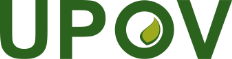 EInternational Union for the Protection of New Varieties of PlantsTechnical CommitteeFifty-Fourth Session
Geneva, October 29 and 30, 2018TC/54/6Original:  EnglishDate:  September 27, 2018YearYearYearYearYearYearYearYearYearYear200920102011201220132014201520162017New UPOV codes148114173212209577188173440Amendments176125 47*37
11161Total UPOV Codes (at end of year)6,5826,6836,8517,0617,2517,8087,9928,1498,589UPOV codePrincipal botanical name in GENIEBotanical name(s)in GRINCommon name(s)in GENIENumbers of Entries in PLUTOZEAAA_MAYZea mays L.Zea mays L.Corn; Maize118,048ZEAAA_MAY_SACZea mays L. saccharata Koern.Zea mays L. var. saccharata (Sturtev.) L. H. Bailey (as a synonym of Zea mays L. subsp. Mays )Sweet Corn757ZEAAA_MAY_MAYZea mays L. subsp. mays	Zea mays L. subsp. Mayscorn; maize; sweet cornetc.803,853ZEAAA_MAY_EVEZea mays L. var. everta (Praecox) Sturt.[Zea mays L. var. everta (Praecox) Sturt. (as a synonym of Zea mays L. subsp. Mays ) ][to be included in GRIN]Popcorn56ZEAAA_MAY_MEXZea mays L. subsp. mexicana (Schrad.) H. H. IltisZea mays L. subsp. mexicana (Schrad.) H. H. IltisDurango teosinte; Mexican teosinte; Rayana grass0ZEAAA_MAY_MICZea mays L. convar. microsperma Koern.[Zea mays L. convar. microsperma Koern. (as a synonym of Zea mays L. subsp. Mays ) ][to be included in GRIN]Popcorn79CurrentCurrentCurrentProposalProposalProposalUPOV codePrincipal botanical nameOther botanical name(s)UPOV codePrincipal botanical nameOther botanical name(s)ZEAAA_MAY_SACZea mays L. saccharata Koern.n.a.[to delete]n.a.n.a.ZEAAA_MAY_EVEZea mays L. var. everta (Praecox) Sturt.n.a.[to delete]n.a.n.a.ZEAAA_MAY_MICZea mays L. convar. microsperma Koern.n.a.[to delete]n.a.n.a.ZEAAA_MAY_MAY Zea mays L. subsp. MaysZea mays var ceratina L.; Zea mays var. indentata (Sturtev.) L. H. Bailey; Zea mays var. indurata (Sturtev.) L. H. Bailey; Zea mays var. saccharata (Sturtev.) L. H. BaileyZEAAA_MAY_MAYZea mays L. subsp. MaysZea mays var ceratina L.; Zea mays var. indentata (Sturtev.) L. H. Bailey; Zea mays var. indurata (Sturtev.) L. H. Bailey;Zea mays var. saccharata (Sturtev.) L. H. Bailey; Zea mays L. saccharata Koern.;Zea mays L. var. everta (Praecox) Sturt.;Zea mays L. convar. microsperma Koern.UPOV codePrincipal botanical name in GENIEBotanical name(s)  in GRINCommon name(s)in GENIENumbers of Entries in PLUTOMUCUNMucunaMucuna Adans.n.a.0MUCUN_PRUMucuna pruriens (L.) DC.Mucuna pruriens (L.) DC.cow-itch; cowhage; velvet-bean1n.a.n.a.Mucuna pruriens (L.) DC. var. utilis (Wall. ex Wight) Baker ex Burckn.a.n.a.MUCUN_PRU_ATEMucuna aterrima (Piper & Tracy) Holland.Mucuna pruriens (L.) DC. var. utilis(synonym: Mucuna aterrima (Piper & Tracy) Holland)n.a.0MUCUN_PRU_COCMucuna cochinchinensis (Lour.) A. Chev.Mucuna pruriens (L.) DC. var. utilis (synonym : Mucuna cochinchinensis (Lour.) A. Chev.)n.a.0MUCUN_PRU_DEEMucuna deeringiana (Bort) Merr.Mucuna pruriens (L.) DC. var. utilis (synonym: Mucuna deeringiana (Bort) Merr.)n.a.0CurrentCurrentCurrentProposalProposalProposalUPOV codePrincipal botanical nameOther botanical namesUPOV codePrincipal botanical nameOther botanical namesn.a.n.a.n.a.MUCUN_PRU_UTI Mucuna pruriens (L.) DC. var. utilis (Wall. ex Wight) Baker ex BurckMucuna aterrima (Piper & Tracy) Holland;Mucuna cochinchinensis (Lour.) A. Chev.) ;Mucuna deeringiana (Bort) Merr.;Stizolobium deeringianum BortMUCUN_PRU_ATEMucuna aterrima (Piper & Tracy) Holland.n.a.[to delete]n.a.n.a.MUCUN_PRU_COCMucuna cochinchinensis (Lour.) A. Chev.n.a.[to delete]n.a.n.a.MUCUN_PRU_DEEMucuna deeringiana (Bort) Merr.Stizolobium deeringianum Bort[to delete]n.a.n.a.UPOV codePrincipal botanical name in GENIEBotanical name(s) in GRINCommon name(s) in GENIENumbers of Entries in PLUTOSESBASesbaniaSesbania Adans.n.a.0SESBA_EXASesbania exaltata (Raf.) Rydb. ex A. W. HillSesbania exaltata (Raf.) Rydb.n.a.0SENNA_SESSesbania sesban (L.) Merr.Sesbania sesban (L.) Merr.n.a.0CurrentCurrentCurrentProposalProposalProposalUPOV codePrincipal botanical nameOther botanical name(s)UPOV codePrincipal botanical nameOther botanical name(s)SENNA_SESSesbania sesban (L.) Merr.n.a.SESBA_SESSesbania sesban (L.) Merr.n.a.UPOV codeBotanical nameCommon nameBRASS_OLE_GABrassica oleracea L. convar. acephala (DC.) Alef.KaleBRASS_OLE_GAMBrassica oleracea L. convar. acephala (DC.) Alef. var. medullosa Thell.Marrow-stem kaleBRASS_OLE_GARBrassica oleracea L. var. ramosa DC.CatjangBRASS_OLE_GASBrassica oleracea L. convar. acephala (DC.) Alef. var. sabellica L.Curly kaleBRASS_OLE_GAVBrassica oleracea L. convar. acephala (DC.) Alef. var. viridis L.Fodder kaleBRASS_OLE_GBBrassica oleracea L. convar. botrytis (L.) Alef.BRASS_OLE_GBBBrassica oleracea L. convar. botrytis (L.) Alef. var. botrytisCauliflowerBRASS_OLE_GBCBrassica oleracea L. convar. botrytis (L.) Alef. var. cymosa Duch.BroccoliBRASS_OLE_GCBrassica oleracea L. convar. capitata (L.) Alef. var. capitata (L.) Alef.CabbageBRASS_OLE_GCABrassica oleracea L. convar. capitata (L.) Alef. var. capitata L. f. alba DC.White cabbageBRASS_OLE_GCRBrassica oleracea L. convar. capitata (L.) Alef. var. capitata L. f. rubra (L.) Thell.Red cabbageBRASS_OLE_GCSBrassica oleracea L. convar. capitata (L.) Alef. var. sabauda L.Savoy cabbageBRASS_OLE_GGMBrassica oleracea L. convar. oleracea var. gemmifera DC.Brussels sproutBRASS_OLE_GGOBrassica oleracea L. convar. acephala (DC.) Alef. var. gongylodes L.KohlrabiUPOV codePrincipal botanical name in GENIEScientific name in Index FungorumSynonym(s) in Index FungorumNumbers of Entries in PLUTOEPICHEpichloeEpichloe (Fr.) Tul. & C. Tul.Neotyphodium Glenn, C.W. Bacon & Hanlin; Cordyceps subgen. Epichloe Fr.5EPICH_COEEpichloe coenophialaEpichloe coenophiala (Morgan-Jones & W. Gams) C.W. Bacon & SchardlAcremonium coenophialum Morgan-Jones & W. Gams; Neotyphodium coenophialum (Morgan-Jones & W. Gams) Glenn, C.W. Bacon & Hanlin;Epichloe typhina sensu Neill 7EPICH_FESEpichloe festucaeEpichloe festucae Leuchtm., Schardl & M.R. SiegelEpichloe typhina sensu auct. NZ14EPICH_SIEEpichloe siegeliiEpichloe siegelii (K.D. Craven, Leuchtm. & Schardl) Leuchtm.,Neotyphodium ×siegelii K.D. Craven, Leuchtm. & Schardl1EPICH_UNCEpichloe uncinataEpichloe uncinata (W. Gams, Petrini & D. Schmidt) Leuchtm. & SchardlAcremonium uncinatum W. Gams, Petrini & D. Schmidt;Neotyphodium uncinatum (W. Gams, Petrini & D. Schmidt) Glenn, C.W. Bacon & Hanlin9NEOTYNeotyphodiumEpichloe (Fr.) Tul. & C. Tul.Neotyphodium Glenn, C.W. Bacon & Hanlin; Cordyceps subgen. Epichloe Fr.1NEOTY_ACRNeotyphodium acremoniumn.a.[This species is not registered in Index Fungorum.]n.a.6NEOTY_COENeotyphodium coenophialumEpichloe coenophiala (Morgan-Jones & W. Gams) C.W. Bacon & Schardl Acremonium coenophialum Morgan-Jones & W. Gams; Neotyphodium coenophialum (Morgan-Jones & W. Gams) Glenn, C.W. Bacon & Hanlin;Epichloe typhina sensu Neill6NEOTY_LOLNeotyphodium lolii[Neotyphodium lolii (Latch, M.J. Chr. & Samuels) Glenn, C.W. Bacon & Hanlin][This scientific name is valid until the new scientific name Elsinoe lolii is published in a Code compliant form.]n.a.5NEOTY_UNCNeotyphodium uncinatum (W. Gams, Petrini & D. Schmidt) Glenn, C.W. Bacon & HanlinEpichloe uncinata (W. Gams, Petrini & D. Schmidt) Leuchtm. & SchardlAcremonium uncinatum W. Gams, Petrini & D. Schmidt;Neotyphodium uncinatum (W. Gams, Petrini & D. Schmidt) Glenn, C.W. Bacon & Hanlin3CurrentCurrentCurrentProposalProposalProposalUPOV codePrincipal botanical nameOther botanical name(s)UPOV codePrincipal botanical nameOther botanical name(s)NEOTYNeotyphodiumn.a.EPICHEpichloe (Fr.) Tul. & C. Tul.Neotyphodium Glenn, C.W. Bacon & Hanlin; Cordyceps subgen. Epichloe Fr.NEOTY_ACRNeotyphodium acremoniumAcremonium[to delete]n.a.n.a.NEOTY_COENeotyphodium coenophialumn.a.EPICH_COEEpichloe coenophiala (Morgan-Jones & W. Gams) C.W. Bacon & SchardlAcremonium coenophialum Morgan-Jones & W. Gams; Neotyphodium coenophialum (Morgan-Jones & W. Gams) Glenn, C.W. Bacon & Hanlin;Epichloe typhina sensu Neill NEOTY_LOLNeotyphodium loliin.a.[ELSIN_LOL]Elsinoe lolii [once published in a Code compliant form]Neotyphodium lolii (Latch, M.J. Chr. & Samuels) Glenn, C.W. Bacon & HanlinNEOTY_UNCNeotyphodium uncinatum (W. Gams, Petrini & D. Schmidt) Glenn, C.W. Bacon & Hanlinn.a.EPICH_UNCEpichloe uncinata (W. Gams, Petrini & D. Schmidt) Leuchtm. & SchardlAcremonium uncinatum W. Gams, Petrini & D. Schmidt;Neotyphodium uncinatum (W. Gams, Petrini & D. Schmidt) Glenn, C.W. Bacon & HanlinUPOV codePrincipal botanical name in GENIEBotanical name(s) in GRINCommon name(s) in GENIENumbers of Entries in PLUTOZEAAA_MAYZea mays L.Zea mays L.Corn; Maize118,048ZEAAA_MAY_SACZea mays L. saccharata Koern.Zea mays L. var. saccharata (Sturtev.) L. H. Bailey (as a synonym of Zea mays L. subsp. Mays )Sweet Corn757ZEAAA_MAY_MAYZea mays L. subsp. maysZea mays L. subsp. mayscorn; maize; sweet cornetc.803,853ZEAAA_MAY_EVEZea mays L. var. everta (Praecox) Sturt.[Zea mays L. var. everta (Praecox) Sturt. (as a synonym of Zea mays L. subsp. Mays ) ][to be included in GRIN]Popcorn56ZEAAA_MAY_MEXZea mays L. subsp. mexicana (Schrad.) H. H. IltisZea mays L. subsp. mexicana (Schrad.) H. H. IltisDurango teosinte; Mexican teosinte; Rayana grass0ZEAAA_MAY_MICZea mays L. convar. microsperma Koern.[Zea mays L. convar. microsperma Koern. (as a synonym of Zea mays L. subsp. Mays ) ][to be included in GRIN]Popcorn79CurrentCurrentCurrentProposalProposalProposalUPOV codePrincipal botanical nameOther botanical name(s)UPOV codePrincipal botanical nameOther botanical name(s)ZEAAA_MAY_SACZea mays L. saccharata Koern.n.a.[to delete]n.a.n.a.ZEAAA_MAY_EVEZea mays L. var. everta (Praecox) Sturt.n.a.[to delete]n.a.n.a.ZEAAA_MAY_MICZea mays L. convar. microsperma Koern.n.a.[to delete]n.a.n.a.ZEAAA_MAY_MAY Zea mays L. subsp. maysZea mays var ceratina L.; Zea mays var. indentata (Sturtev.) L. H. Bailey; Zea mays var. indurata (Sturtev.) L. H. Bailey; Zea mays var. saccharata (Sturtev.) L. H. BaileyZEAAA_MAY_MAYZea mays L. subsp. maysZea mays var ceratina L.; Zea mays var. indentata (Sturtev.) L. H. Bailey; Zea mays var. indurata (Sturtev.) L. H. Bailey;Zea mays var. saccharata (Sturtev.) L. H. Bailey; Zea mays L. saccharata Koern.;Zea mays L. var. everta (Praecox) Sturt.;Zea mays L. convar. microsperma Koern.UPOV codePrincipal botanical name in GENIEBotanical name(s)  in GRINCommon name(s) in GENIENumbers of Entries in PLUTOMUCUNMucunaMucuna Adans.n.a.0MUCUN_PRUMucuna pruriens (L.) DC.Mucuna pruriens (L.) DC.cow-itch; cowhage; velvet-bean1n.a.n.a.Mucuna pruriens (L.) DC. var. utilis (Wall. ex Wight) Baker ex Burckn.a.n.a.MUCUN_PRU_ATEMucuna aterrima (Piper & Tracy) Holland.Mucuna pruriens (L.) DC. var. utilis(synonym: Mucuna aterrima (Piper & Tracy) Holland)n.a.0MUCUN_PRU_COCMucuna cochinchinensis (Lour.) A. Chev.Mucuna pruriens (L.) DC. var. utilis (synonym : Mucuna cochinchinensis (Lour.) A. Chev.)n.a.0MUCUN_PRU_DEEMucuna deeringiana (Bort) Merr.Mucuna pruriens (L.) DC. var. utilis (synonym: Mucuna deeringiana (Bort) Merr.)n.a.0CurrentCurrentCurrentProposalProposalProposalUPOV codePrincipal botanical nameOther botanical namesUPOV codePrincipal botanical nameOther botanical namesn.a.n.a.n.a.MUCUN_PRU_UTI Mucuna pruriens (L.) DC. var. utilis (Wall. ex Wight) Baker ex BurckMucuna aterrima (Piper & Tracy) Holland;Mucuna cochinchinensis (Lour.) A. Chev.) ;Mucuna deeringiana (Bort) Merr.;Stizolobium deeringianum BortMUCUN_PRU_ATEMucuna aterrima (Piper & Tracy) Holland.n.a.[to delete]n.a.n.a.MUCUN_PRU_COCMucuna cochinchinensis (Lour.) A. Chev.n.a.[to delete]n.a.n.a.MUCUN_PRU_DEEMucuna deeringiana (Bort) Merr.Stizolobium deeringianum Bort[to delete]n.a.n.a.UPOV codePrincipal botanical name in GENIEBotanical name(s) in GRINCommon name(s) in GENIENumbers of Entries in PLUTOSESBASesbaniaSesbania Adans.n.a.0SESBA_EXASesbania exaltata (Raf.) Rydb. ex A. W. HillSesbania exaltata (Raf.) Rydb.n.a.0SENNA_SESSesbania sesban (L.) Merr.	Sesbania sesban (L.) Merr.n.a.0CurrentCurrentCurrentProposalProposalProposalUPOV codePrincipal botanical nameOther botanical name(s)UPOV codePrincipal botanical nameOther botanical name(s)SENNA_SESSesbania sesban (L.) Merr.n.a.SESBA_SESSesbania sesban (L.) Merr.n.a.UPOV codeBotanical nameCommon nameBRASS_OLE_GABrassica oleracea L. convar. acephala (DC.) Alef.KaleBRASS_OLE_GAMBrassica oleracea L. convar. acephala (DC.) Alef. var. medullosa Thell.Marrow-stem kaleBRASS_OLE_GARBrassica oleracea L. var. ramosa DC.CatjangBRASS_OLE_GASBrassica oleracea L. convar. acephala (DC.) Alef. var. sabellica L.Curly kaleBRASS_OLE_GAVBrassica oleracea L. convar. acephala (DC.) Alef. var. viridis L.Fodder kaleBRASS_OLE_GBBrassica oleracea L. convar. botrytis (L.) Alef.BRASS_OLE_GBBBrassica oleracea L. convar. botrytis (L.) Alef. var. botrytisCauliflowerBRASS_OLE_GBCBrassica oleracea L. convar. botrytis (L.) Alef. var. cymosa Duch.BroccoliBRASS_OLE_GCBrassica oleracea L. convar. capitata (L.) Alef. var. capitata (L.) Alef.CabbageBRASS_OLE_GCABrassica oleracea L. convar. capitata (L.) Alef. var. capitata L. f. alba DC.White cabbageBRASS_OLE_GCRBrassica oleracea L. convar. capitata (L.) Alef. var. capitata L. f. rubra (L.) Thell.Red cabbageBRASS_OLE_GCSBrassica oleracea L. convar. capitata (L.) Alef. var. sabauda L.Savoy cabbageBRASS_OLE_GGMBrassica oleracea L. convar. oleracea var. gemmifera DC.Brussels sproutBRASS_OLE_GGOBrassica oleracea L. convar. acephala (DC.) Alef. var. gongylodes L.KohlrabiUPOV codePrincipal botanical name in GENIEScientific namein Index FungorumSynonym(s) in Index FungorumNumbers of Entries in PLUTOEPICHEpichloeEpichloe (Fr.) Tul. & C. Tul.Neotyphodium Glenn, C.W. Bacon & Hanlin; Cordyceps subgen. Epichloe Fr.5EPICH_COEEpichloe coenophialaEpichloe coenophiala (Morgan-Jones & W. Gams) C.W. Bacon & SchardlAcremonium coenophialum Morgan-Jones & W. Gams; Neotyphodium coenophialum (Morgan-Jones & W. Gams) Glenn, C.W. Bacon & Hanlin;Epichloe typhina sensu Neill 7EPICH_FESEpichloe festucaeEpichloe festucae Leuchtm., Schardl & M.R. SiegelEpichloe typhina sensu auct. NZ14EPICH_SIEEpichloe siegeliiEpichloe siegelii (K.D. Craven, Leuchtm. & Schardl) Leuchtm.,Neotyphodium ×siegelii K.D. Craven, Leuchtm. & Schardl1EPICH_UNCEpichloe uncinataEpichloe uncinata (W. Gams, Petrini & D. Schmidt) Leuchtm. & SchardlAcremonium uncinatum W. Gams, Petrini & D. Schmidt;Neotyphodium uncinatum (W. Gams, Petrini & D. Schmidt) Glenn, C.W. Bacon & Hanlin9NEOTYNeotyphodiumEpichloe (Fr.) Tul. & C. Tul.Neotyphodium Glenn, C.W. Bacon & Hanlin; Cordyceps subgen. Epichloe Fr.1NEOTY_ACRNeotyphodium acremoniumn.a.[This species is not registered in Index Fungorum.]n.a.6NEOTY_COENeotyphodium coenophialumEpichloe coenophiala (Morgan-Jones & W. Gams) C.W. Bacon & Schardl Acremonium coenophialum Morgan-Jones & W. Gams; Neotyphodium coenophialum (Morgan-Jones & W. Gams) Glenn, C.W. Bacon & Hanlin;Epichloe typhina sensu Neill6NEOTY_LOLNeotyphodium lolii[Neotyphodium lolii (Latch, M.J. Chr. & Samuels) Glenn, C.W. Bacon & Hanlin][This scientific name is valid until the new scientific name Elsinoe lolii is published in a Code compliant form.]n.a.5NEOTY_UNCNeotyphodium uncinatum (W. Gams, Petrini & D. Schmidt) Glenn, C.W. Bacon & HanlinEpichloe uncinata (W. Gams, Petrini & D. Schmidt) Leuchtm. & SchardlAcremonium uncinatum W. Gams, Petrini & D. Schmidt;Neotyphodium uncinatum (W. Gams, Petrini & D. Schmidt) Glenn, C.W. Bacon & Hanlin3CurrentCurrentCurrentProposalProposalProposalUPOV codePrincipal botanical nameOther botanical name(s)UPOV codePrincipal botanical nameOther botanical name(s)NEOTYNeotyphodiumn.a.EPICHEpichloe (Fr.) Tul. & C. Tul.Neotyphodium Glenn, C.W. Bacon & Hanlin; Cordyceps subgen. Epichloe Fr.NEOTY_ACRNeotyphodium acremoniumAcremonium[to delete]n.a.n.a.NEOTY_COENeotyphodium coenophialumn.a.EPICH_COEEpichloe coenophiala (Morgan-Jones & W. Gams) C.W. Bacon & SchardlAcremonium coenophialum Morgan-Jones & W. Gams; Neotyphodium coenophialum (Morgan-Jones & W. Gams) Glenn, C.W. Bacon & Hanlin;Epichloe typhina sensu Neill NEOTY_LOLNeotyphodium loliin.a.[ELSIN_LOL]Elsinoe lolii [once published in a Code compliant form]Neotyphodium lolii (Latch, M.J. Chr. & Samuels) Glenn, C.W. Bacon & HanlinNEOTY_UNCNeotyphodium uncinatum (W. Gams, Petrini & D. Schmidt) Glenn, C.W. Bacon & Hanlinn.a.EPICH_UNCEpichloe uncinata (W. Gams, Petrini & D. Schmidt) Leuchtm. & SchardlAcremonium uncinatum W. Gams, Petrini & D. Schmidt;Neotyphodium uncinatum (W. Gams, Petrini & D. Schmidt) Glenn, C.W. Bacon & HanlinUPOV codePrincipal botanical name in GENIEBotanical name(s) in GRINCommon name(s) in GENIENumbers of Entries in PLUTOCITRU_LMTCitrus limettioides TanakaCitrus limettioides Tanaka Indian sweet lime,Palestine sweet lemon, Palestine sweet lime, sweet lime0CITRU_LITCitrus limettioides TanakaCitrus limettioides TanakaIndian sweet lime;Palestine sweet lemon		0CurrentCurrentCurrentProposalProposalProposalUPOV codePrincipal botanical nameOther botanical name(s)UPOV codePrincipal botanical nameOther botanical name(s)CITRU_LMT Citrus limettioides Tanakan.a.[to delete]n.a.n.a.UPOV codePrincipal botanical name in GENIEBotanical name(s)in GRINCommon name(s)in GENIENumbers of Entries in PLUTOECSEDEcheveria DC. x Sedum L.×Sedeveria E. Walther(with a comment “= Sedum × Echeveria”) n.a.		0ECSED_EMOEcheveria elegans Rose. xSedum morganianum E. Walthern.a.n.a.0SEDEV×Sedeveria spp.×Sedeveria E. Walther(with a comment “= Sedum × Echeveria”)n.a.1CurrentCurrentCurrentProposalProposalProposalUPOV codePrincipal botanical nameOther botanical name(s)UPOV codePrincipal botanical nameOther botanical name(s)ECSEDEcheveria DC. x Sedum L.n.a.[to delete]n.a.n.a.ECSED_EMOEcheveria elegans Rose. x Sedum morganianum E. Walthern.a.SEDEV _EMO Echeveria elegans Rose. xSedum morganianum E. Walthern.a.SEDEV×Sedeveria spp.Echeveria lilacina Kimnach & R. C. Moran x Sedum suaveolens Kimnach; SedeveriaSEDEV ×Sedeveria E. Walther(hybrids between Echeveria DC. and Sedum L.)n.a.n.a.n.a.n.a.SEDEV_LSUEcheveria lilacina Kimnach & R. C. Moran x Sedum suaveolens Kimnach n.a.UPOV codePrincipal botanical name in GENIEBotanical name(s)in GRINCommon name(s)in GENIENumbers of Entries in PLUTOPLATOPlatostoma P. Beauv.Platostoma P. Beauv.n.a.		0CRTNTCeratanthusPlatostoma P. Beauv.(synonym: Ceratanthus F. Muell. ex G. Taylor) n.a.		0PLATO_CAL Platostoma calcaratum (Hemsl.) A. J. PatonPlatostoma calcaratum (Hemsl.) A. J. Patonn.a.0CRTNT_CALCeratanthus calcaratus (Hemsl.) G. TaylorPlatostoma calcaratum (Hemsl.) A. J. Paton (synonym: Ceratanthus calcaratus (Hemsl.) G. Taylor)n.a.1CurrentCurrentCurrentProposalProposalProposalUPOV codePrincipal botanical nameOther botanical name(s)UPOV codePrincipal botanical nameOther botanical name(s)CRTNTCeratanthusn.a.[to delete]n.a.n.a.PLATOPlatostoma P. Beauv.CeratanthusPLATOPlatostoma P. Beauv.Ceratanthus F. Muell. ex G. TaylorCRTNT_CALCeratanthus calcaratus (Hemsl.) G. Taylorn.a.[to delete]n.a.n.a.PLATO_CAL Platostoma calcaratum (Hemsl.) A. J. PatonCeratanthus calcaratus (Hemsl.) G. TaylorPLATO_CAL Platostoma calcaratum (Hemsl.) A. J. PatonCeratanthus calcaratus (Hemsl.) G. TaylorUPOV codePrincipal botanical name in GENIEBotanical name(s)in GRINCommon name(s)in GENIENumbers of Entries in PLUTODGTLSDigitalis L.Digitalis L.Foxglove 		26ISOPLIsoplexis (Lindl.) LoudonDigitalis L. (synonym: Isoplexis (Lindl.) Loudon) n.a.		0ISOPL_CANIsoplexis canariensis (L.) Lindl.Digitalis canariensis L. (synonym: Isoplexis canariensis (L.) Lindl.) n.a.		0DGISO Digitalis L. × Isoplexis (Lindl.) Loudonn.a.n.a.		0DGISO_PCA Digitalis purpurea L. × Isoplexis canariensis (L.) Lindl.n.a.n.a.8DGTLS_PUR Digitalis purpurea L.Digitalis purpurea L. Common Foxglove; Purple Foxglove; digitalis; foxglove 6CurrentCurrentCurrentProposalProposalProposalUPOV codePrincipal botanical nameOther botanical name(s)UPOV codePrincipal botanical nameOther botanical name(s)DGTLSDigitalis L.Digiplexis ined.?; Isoplexis (Lindl.) LoudonDGTLSDigitalis L.×Digiplexis ined.;Isoplexis (Lindl.) Loudon ;Digitalis L. × Isoplexis (Lindl.) LoudonISOPLIsoplexis (Lindl.) Loudonn.a.[to delete]n.a.n.a.ISOPL_CANIsoplexis canariensis (L.) Lindl.n.a.DGTLS _CANDigitalis canariensis L. Isoplexis canariensis (L.) LindlDGISO Digitalis L. × Isoplexis (Lindl.) Loudonn.a.[to delete]n.a.n.a.DGISO_PCA Digitalis purpurea L. × Isoplexis canariensis (L.) Lindl.n.a.DGTLS _PCADigitalis purpurea L. × Digitalis canariensis L. Digitalis purpurea L. × Isoplexis canariensis (L.) Lindl.UPOV codePrincipal botanical name in GENIEBotanical name(s) in GRINCommon name(s) in GENIENumbers of Entries in PLUTOBRASS_OLEBrassica oleracea L.Brassica oleracea L. n.a.3,794BRASS_OLE_GABrassica oleracea L. convar. acephala (DC.) Alef.Synonym for Brassica oleracea L.Kale156BRASS_OLE_GAMBrassica oleracea L. convar. acephala (DC.) Alef. var. medullosa Thell.Brassica oleracea L. var. medullosa Thell.Marrow-stem Kale28BRASS_OLE_GARBrassica oleracea L.var. ramosa DC.Brassica oleracea L. var. ramosa DC.branching bush kale; branching cabbage; perennial kale; perpetual kale; thousand-head kale	0BRASS_OLE_GASBrassica oleracea L. convar. acephala (DC.) Alef. var. sabellica L.Brassica oleracea L. var. sabellica L.Borecole; Curly Kale; Dwarf Siberian kale; Kitchen kale; Scotch kale415BRASS_OLE_GAVBrassica oleracea L. convar. acephala (DC.) Alef. var. viridis L.Brassica oleracea L. var. viridis L.Collards; Cow cabbage; Fodder Kale; Kale; Spring-heading cabbage; Tall kale; Tree kale160BRASS_OLE_GBBrassica oleracea L. convar. botrytis (L.) Alef.Synonym for Brassica oleracea L.n.a.298BRASS_OLE_GBBBrassica oleracea L. convar. botrytis (L.) Alef. var. botrytisBrassica oleracea L. var. botrytis L.Cauliflower3,522BRASS_OLE_GBCBrassica oleracea L. var. italica PlenckBrassica oleracea L. var. italic PlenckCalabrese; Cape broccoli; Sprouting Broccoli; Winter broccoli; asparagus broccoli; broccoli; heading broccoli; purple cauliflower1,043BRASS_OLE_GCBrassica oleracea L. convar. capitata (L.) Alef.Brassica oleracea L. var. capitata L.Cabbage292BRASS_OLE_GCABrassica oleracea L. convar. capitata (L.) Alef. var. alba DC.Synonym for Brassica oleracea L. var. capitata L.White Cabbage3,747BRASS_OLE_GCRBrassica oleracea L. convar. capitata (L.) Alef. var. rubra (L.) Thell.Synonym for Brassica oleracea L. var. capitata L.Red Cabbage619BRASS_OLE_GCSBrassica oleracea L. convar. capitata (L.) Alef. var. sabauda L.Brassica oleracea L. var. sabauda L.Savoy Cabbage533BRASS_OLE_GGMBrassica oleracea L. var. gemmifera ZenkerBrassica oleracea L. var. gemmifera DC.Brussels Sprouts950BRASS_OLE_GGOBrassica oleracea L. var. gongylodes L.Brassica oleracea L. var. gongylodes L. Kohlrabi; Stem turnip543BRASS_OLE_ALBBrassica oleracea L. var. alboglabra (L. H. Bailey) MusilBrassica oleracea L. var. alboglabra (L. H. Bailey) MusilChinese broccoli; Chinese kale0BRASS_OLE_COSBrassica oleracea L. var. costata DC.Brassica oleracea L. var. costata DC.Bedford cabbage; Braganza; Portugese cole; Portuguese kale; Seakale cabbage; Tronchuda cabbage; Tronchuda kale16CurrentCurrentCurrentProposalProposalProposalUPOV codePrincipal botanical nameOther botanical name(s)UPOV codePrincipal botanical nameOther botanical name(s)BRASS_OLEBrassica oleracea L.n.a.BRASS_OLEBrassica oleracea L. Brassica oleracea L. convar. acephala (DC.) Alef.;Brassica oleracea L. convar. botrytis (L.) Alef. BRASS_OLE_GABrassica oleracea L. convar. acephala (DC.) Alef.n.a.[to delete]n.a.n.a.BRASS_OLE_GAMBrassica oleracea L. convar. acephala (DC.) Alef. var. medullosa Thell.Brassica oleracea L. var. medullosa Thell.BRASS_OLE_GAMBrassica oleracea L. var. medullosa Thell.Brassica oleracea L. convar. acephala (DC.) Alef. var. medullosa Thell.BRASS_OLE_GASBrassica oleracea L. convar. acephala (DC.) Alef. var. sabellica L.Brassica oleracea L. var. sabellica L.BRASS_OLE_GASBrassica oleracea L. var. sabellica L.Brassica oleracea L. convar. acephala (DC.) Alef. var. sabellica L.BRASS_OLE_GAVBrassica oleracea L. convar. acephala (DC.) Alef. var. viridis L.Brassica oleracea L. var. viridis L.BRASS_OLE_GAVBrassica oleracea L. var. viridis L.Brassica oleracea L. convar. acephala (DC.) Alef. var. viridis L.BRASS_OLE_GBBrassica oleracea L. convar. botrytis (L.) Alef.n.a.[to delete]n.a.n.a.BRASS_OLE_GBBBrassica oleracea L. convar. botrytis (L.) Alef. var. botrytisBrassica cauliflora lizgBRASS_OLE_GBBBrassica oleracea L. var. botrytis L.Brassica oleracea L. convar. botrytis (L.) Alef. var. botrytis;Brassica cauliflora lizgBRASS_OLE_GCBrassica oleracea L. convar. capitata (L.) Alef.Brassica oleracea L. var. capitata L.BRASS_OLE_GCCBrassica oleracea L. var. capitata L.Brassica oleracea L. convar. capitata (L.) Alef.;Brassica oleracea L. convar. capitata (L.) Alef. var. capitata (L.) Alef.; Brassica oleracea L. convar. capitata (L.) Alef. var. alba DC.;Brassica oleracea L. convar. capitata (L.) Alef. var. capitata L. f. alba DC.Brassica oleracea L. convar. capitata (L.) Alef. var. rubra (L.) Thell.;Brassica oleracea L. convar. capitata (L.) Alef. var. capitata L. f. rubra (L.) Thell.;Brassica oleracea L. convar. capitata (L.) Alef. var. alba DC. x Brassica oleracea L. convar. capitata (L.) Alef. var. rubra (L.) ThellBRASS_OLE_GCABrassica oleracea L. convar. capitata (L.) Alef. var. alba DC.Brassica oleracea L. convar. capitata (L.) Alef. var. capitata L. f. alba DC.[to delete]n.a.n.a.BRASS_OLE_GCRBrassica oleracea L. convar. capitata (L.) Alef. var. rubra (L.) ThellBrassica oleracea L. convar. capitata (L.) Alef. var. capitata L. f. rubra (L.) Thell.[to delete]n.a.n.a.BRASS_OLE_GCSBrassica oleracea L. convar. capitata (L.) Alef. var. sabauda L.Brassica oleracea L. convar. capitata (L.) Alef. var. bullata DC.BRASS_OLE_GCSBrassica oleracea L. var. sabauda L.Brassica oleracea L. convar. capitata (L.) Alef. var. sabauda L. ;Brassica oleracea L. convar. capitata (L.) Alef. var. bullata DC.UPOV code Botanical nameCommon nameBETAA_VULBeta vulgaris L.BETAA_VUL_GVBeta vulgaris L. ssp. vulgarisBeetBETAA_VUL_GVABeta vulgaris L. ssp. vulgaris var. alba DC.Fodder beetBETAA_VUL_GVCBeta vulgaris L. ssp. vulgaris var. conditiva Alef.BeetrootBETAA_VUL_GVFBeta vulgaris L. ssp. vulgaris var. flavescens DC.Leaf beetBETAA_VUL_GVSBeta vulgaris L. ssp. vulgaris var. saccharifera Alef.Sugar beetBRASS_OLE_GABrassica oleracea L. convar. acephala (DC.) Alef.KaleBRASS_OLE_GAMBrassica oleracea L. convar. acephala (DC.) Alef. var. medullosa Thell.Marrow-stem kaleBRASS_OLE_GARBrassica oleracea L. var. ramosa DC.CatjangBRASS_OLE_GASBrassica oleracea L. convar. acephala (DC.) Alef. var. sabellica L.Curly kaleBRASS_OLE_GAVBrassica oleracea L. convar. acephala (DC.) Alef. var. viridis L.Fodder kaleBRASS_OLE_GBBrassica oleracea L. convar. botrytis (L.) Alef.BRASS_OLE_GBBBrassica oleracea L. convar. botrytis (L.) Alef. var. botrytisCauliflowerBRASS_OLE_GBCBrassica oleracea L. convar. botrytis (L.) Alef. var. cymosa Duch.BroccoliBRASS_OLE_GCBrassica oleracea L. convar. capitata (L.) Alef. var. capitata (L.) Alef.CabbageBRASS_OLE_GCABrassica oleracea L. convar. capitata (L.) Alef. var. capitata L. f. alba DC.White cabbageBRASS_OLE_GCRBrassica oleracea L. convar. capitata (L.) Alef. var. capitata L. f. rubra (L.) Thell.Red cabbageBRASS_OLE_GCSBrassica oleracea L. convar. capitata (L.) Alef. var. sabauda L.Savoy cabbageBRASS_OLE_GGMBrassica oleracea L. convar. oleracea var. gemmifera DC.Brussels sproutBRASS_OLE_GGOBrassica oleracea L. convar. acephala (DC.) Alef. var. gongylodes L.KohlrabiContributorNumber of applications for Plant Breeders’ Rights in 2016Number of new data submissions to the Plant Variety Database in 2014Number of new data submissions to the Plant Variety Database in 2015Number of new data submissions to the 
Plant Variety Database in 2016Number of new data submissions to the Plant Variety Database in 2017Situation at August 31, 2018African Intellectual Property Organization00000A reminder e-mail with instructions for contribution sent on January, 2018, following receipt of incomplete data.Albania00110Latest data under preparation Argentina2380010A reminder for latest data contribution sent in January, 2018.  Australia3873575Austria23344Azerbaijan19 (2014)0000Awaiting reply to e-mail of January, 2018, inviting data.Belarus200010Awaiting reply to e-mail of January, 2018, inviting data.*Belgium44653Bolivia (Plurinational State of)150011Bosnia and Herzegovinan.a.n.a.n.a.n.a.0Data under preparation.  Brazil3264303*Bulgaria3551263Canada282571111Chile902465China2,9231211Colombia1220002Costa Rica22132*Croatia60322*Czech Republic684369*Denmark38121110Dominican Republic0 (2011)0000Awaiting reply to e-mail of January, 2018, inviting data.Ecuador831001*Estonia104933*European Union3,299610137*Finland72222*France94613118Georgia481020Awaiting reply to e-mail of January, 2018, inviting data.*Germany56811128*Hungary156161914*Iceland0 (2012)0000*Ireland2 (2014)2221Israel562111*Italy124866Japan9775412Jordan30010Awaiting reply to e-mail of May, 2018, inviting data.Kenya752010Awaiting reply to e-mail of August, 2018, inviting data.Kyrgyzstan01000Latest data under preparation. Awaiting reply to e-mail of August, 2018.*Latvia103112*Lithuania22344Mexico2341133Montenegron/a-000Awaiting reply to e-mail of April, 2017, inviting data.Morocco640200Awaiting reply to e-mail of January, 2017, inviting data.*Netherlands804210118New Zealand1325656Nicaragua12 (2015)0000Participated in the training course in 2015 and planned to submit data by end of November 2015.  Awaiting reply to e-mail of January, 2018, inviting data.*Norway81434Oman00002Panama10011Paraguay620110Awaiting reply to e-mail of January, 2018, inviting data.Peru292001*Poland1155357*Portugal32021Republic of Korea9661010With regard to latest data, clarifications needed for uploading to PLUTO.Republic of Moldova222331*Romania344444Russian Federation7722555Serbia502342Singapore10000No data submitted.  Awaiting reply to e-mail of January, 2018, inviting data.*Slovakia214456*Slovenia0 (2015)5553South Africa3100012*Spain405555*Sweden56111211*Switzerland727656The former Yugoslav Republic of Macedonian/a0000Participated in the training course in 2014 and planned to submit data upon receipt of applications. Awaiting reply to e-mail of March, 2018, inviting data.Trinidad and Tobago00000Participated in the training course in 2014.  Awaiting reply to e-mail of March, 2018, inviting data.Tunisia620000Awaiting reply to e-mail of March, 2018, inviting data.*Turkey1931130Ukraine1,2740000Awaiting reply to e-mail of May, 2018, inviting data.*United Kingdom5410111310United Republic of Tanzania0-000Awaiting reply to e-mail of May, 2018, inviting data.United States of America1,60410171612Uruguay481100With regard to latest data, clarifications needed for uploading in PLUTO.  Awaiting reply to e-mail of Janurary, 2018, inviting data.Uzbekistan200000Participated in the training course in 2014 and planned to submit data in 2015. Awaiting reply to e-mail of May, 2018, inviting data.Viet Nam1850000Data under preparation.  Awaiting reply to email of May, 2018, requesting data submission.OECD-1022Number of UPOV members that contributed to the PLUTO database Number of UPOV members that contributed to the PLUTO database 44484548Percentage of UPOV members that contributed to the PLUTO databasePercentage of UPOV members that contributed to the PLUTO database62%67%61%64%